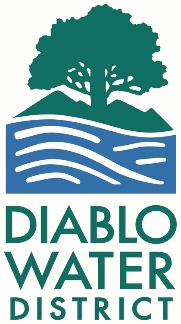 Diablo Water District’s December 25th Regular Board Meeting is cancelled and will be replaced with a Special Board Meeting on December 18th.Dan Muelrath					Dan Muelrath General Manager/Secretary